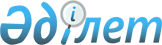 Тыңайтқыштар тізбесі мен субсидиялар нормаларын бекіту туралы
					
			Күшін жойған
			
			
		
					Алматы облысы әкімдігінің 2017 жылғы 11 желтоқсандағы № 549 қаулысы. Алматы облысы Әділет департаментінде 2017 жылы 27 желтоқсанда № 4451 болып тіркелді. Күші жойылды - Алматы облысы әкімдігінің 2019 жылғы 1 наурыздағы № 84 қаулысымен
      Ескерту. Күші жойылды – Алматы облысы әкімдігінің 01.03.2019 № 84 қаулысымен (алғашқы ресми жарияланған күнінен бастап қолданысқа енгізіледі).
      "Тыңайтқыштардың құнын (органикалық тыңайтқыштарды қоспағанда) субсидиялау қағидаларын бекіту туралы" 2015 жылғы 6 сәуірдегі № 4-4/305 Қазақстан Республикасы Ауыл шаруашылығы министрінің бұйрығымен бекітілген Тыңайтқыштардың құнын (органикалық тыңайтқыштарды қоспағанда) субсидиялау қағидаларының 4-тармағына (Нормативтік құқықтық актілерді мемлекеттік тіркеу тізілімінде № 11223 тіркелген) сәйкес, Алматы облысының әкімдігі ҚАУЛЫ ЕТЕДІ: 
      1. Субсидияланатын тыңайтқыштар түрлерінің тізбесі және тыңайтқыштарды сатушыдан сатып алынған тыңайтқыштардың 1 тоннасына (килограмына, литріне) арналған субсидиялардың нормалары осы қаулының қосымшасына сәйкес бекітілсін.
      2. Алматы облысы әкімдігінің "Тыңайтқыштар тізбесі мен субсидиялар нормаларын бекіту туралы" 2017 жылғы 16 мамырдағы № 201 (Нормативтік құқықтық актілерді мемлекеттік тіркеу тізілімінде № 4215 тіркелген және 2017 жылдың 27 мамырында "Жетісу" және "Огни Алатау" газеттерінде жарияланған) қаулысының күші жойылды деп танылсын.
      3. "Алматы облысының ауыл шаруашылығы басқармасы" мемлекеттік мекемесі Қазақстан Республикасының заңнамасында белгіленген тәртіппен:
      1) осы қаулының Алматы облысы Әділет департаментінде мемлекеттік тіркелуін;
      2) осы қаулының мемлекеттік тіркелген күннен бастап күнтізбелік он күн ішінде оның қазақ және орыс тілдерінде қағаз және электрондық түрдегі көшірмелерін Қазақстан Республикасы нормативтік құқықтық актілерінің эталондық бақылау банкіне енгізу және ресми жариялау үшін "Республикалық құқықтық ақпарат орталығы" шаруашылық жүргізу құқығындағы республикалық мемлекеттік кәсіпорнына жіберілуін;
      3) осы қаулыны мемлекеттік тіркелген күнінен кейін күнтізбелік он күн ішінде оның көшірмелерін ресми жариялауға Алматы облысы аумағында таратылатын мерзімді баспа басылымдарға жолдауын;
      4) осы қаулыны Алматы облысы әкімдігінің интернет-ресурсында оның ресми жарияланғаннан кейін орналастыруын;
      5) осы қаулы мемлекеттік тіркеуден өткеннен кейін он жұмыс күні ішінде Алматы облысы әкімі аппаратының мемлекеттік-құқық бөліміне осы тармақтың 1), 2), 3) және 4) тармақшаларында қарастырылған іс-шаралардың орындалуы туралы мәліметтерді ұсынуды қамтамасыз етсін.
      4. Осы қаулының орындалуын бақылау Алматы облысы әкімінің орынбасары С. Бескемпіровке жүктелсін. 
      5. Осы қаулы әділет органдарында мемлекеттік тіркелген күннен бастап күшіне енеді және алғашқы ресми жарияланған күнінен бастап қолданысқа енгізіледі.  Cубсидияланатын тыңайтқыштар түрлерінің тізбесі және тыңайтқыштарды сатушыдан сатып алынған тыңайтқыштардың 1 тоннасына (килограмына, литріне) арналған субсидиялардың нормалары
					© 2012. Қазақстан Республикасы Әділет министрлігінің «Қазақстан Республикасының Заңнама және құқықтық ақпарат институты» ШЖҚ РМК
				
      Алматы облысының әкімі

А. Баталов
Алматы облысы әкімдігінің 2017 жылғы "11" желтоқсан № 549 қаулысына қосымша 
№ р/с
Субсидияланатын тыңайтқыш түрлері
Тыңайтқыштың құрамындағы әрекет етуші заттар, %
Өлшем бірлігі
Бір бірлікке арналған субсидия нормалары, теңге
1
2
3
4
5
Азотты тыңайтқыштар
Азотты тыңайтқыштар
Азотты тыңайтқыштар
Азотты тыңайтқыштар
Азотты тыңайтқыштар
1
Аммиакты селитра
N 34,4
тонна
36 000
1
Селитралы аммиак
N 34,4
тонна
36 000
1
Б маркалы селитралы аммиак 
N 34,4
тонна
36 000
2
Аммоний сульфаты
N-21
тонна
30 800
2
Аммоний сульфаты 
N-21, S-24
тонна
30 800
3
Карбамид
N-46
тонна
42 500
3
Карбамид
N-41,2, K2O-5,5
тонна
42 500
3
Карбамид
N-46,2
тонна
42 500
3
Карбамид
N-46,3
тонна
42 500
3
Карбамид
N-46,6
тонна
42 500
3
Б маркалы, Карбамид
N-46
тонна
42 500
3
Б маркалы, Карбамид
N-46,2
тонна
42 500
4
Сұйық тыңайтқыш КАС+
N-28-34, K2O-0,052,

SO3-0,046, Fe-0,04
тонна
42 500
4
Азотты сұйық тыңайтқыш (КАС)
N-32
тонна
42 500
4
Азотты сұйық тыңайтқыш, марка КАС-32
N-32
тонна
42 500
4
Азотты сұйық тыңайтқыш (КАС)
N аммонилы - 7,

N нитратты - 7,

N амидты - 14
тонна
42 500
Фосфорлы тыңайтқыштар
Фосфорлы тыңайтқыштар
Фосфорлы тыңайтқыштар
Фосфорлы тыңайтқыштар
Фосфорлы тыңайтқыштар
5
Суперфосфат
P-15
тонна
18 700
5
Суперфосфат байытылған
P-21,5
тонна
18 700
5
Суперфосфат
P-19
тонна
18 700
6
Шилісай кен орнының фосфоритті ұны және концентраты
P-17
тонна
12 385
7
Азот-күкірт құрамды супрефос "Супрефос-NS"
N-12, P2O5-24, Ca-14, Mg-0,5, SO3-25
тонна
64 000
8
Аммофос
N-10, P-46
тонна
62 500
8
Аммофос
N-12, P-52
тонна
62 500
Калийлы тыңайтқыштар
Калийлы тыңайтқыштар
Калийлы тыңайтқыштар
Калийлы тыңайтқыштар
Калийлы тыңайтқыштар
9
Хлорлы калий
K2O-60
тонна
70 000
10
Тазартылған күкіртқышқылды калий (калий сульфаты) 
K2O-50
тонна
130 000
10
Агрохимикат калий сульфаты 
K-53, S-18
тонна
130 000
10
Калий сульфаты (Krista SOP)
K2O-52, SO3- 45
тонна
130 000
Күрделі тыңайтқыштар
Күрделі тыңайтқыштар
Күрделі тыңайтқыштар
Күрделі тыңайтқыштар
Күрделі тыңайтқыштар
11
15:15:15 NPK маркалы нитроаммофоска 
N-15, P-15, K-15
тонна
59 000
11
15:15:15 маркалы азотты-фосфорлы-калийлы тыңайтқыш 
N-15, P-15, K-15
тонна
59 000
11
Азотты-фосфорлы-калийлы тыңайтқыш нитроаммофоска (азофоска)
N-16, P-16, K-16
тонна
59 000
11
Азотты-фосфорлы-калийлы тыңайтқыш NPK-1 (диаммофоска)
N-10, P-26, K-26
тонна
59 000
11
23:13:8 маркалы нитроаммофоска 
N-23, P-13, K-8
тонна
59 000
11
NPK тыңайтқыш: Нитроаммофоска
N-16, P-16, K-16
тонна
59 000
11
Нитроаммофоска
N-16, P-16, K-16
тонна
59 000
11
16:16:16 NPK маркалы нитроаммофоска 
N-16, P-16, K-16
тонна
59 000
11
15:15:15 маркалы азотты-фосфорлы-калийлы тыңайтқыш 
N-10, P-26, K- 26
тонна
59 000
11
10:26:26 маркалы нитроаммофоска 
N-10, P-26, K-26
тонна
59 000
11
NPK тыңайтқыш: Нитрофоска
N-15, P-15, K-15
тонна
59 000
11
Азотты-фосфорлы-калийлы кешенді минералды тыңайтқыш (NPK қоспасы)
N-16, P-16, K-16
тонна
59 000
11
Азотты-фосфорлы-калийлы кешенді минералды тыңайтқыш (NPK қоспасы)
N-13, P-19, K-19
тонна
59 000
11
Азотты-фосфорлы-калийлы кешенді минералды тыңайтқыш (NPK қоспасы)
N-20, P-14, K-20
тонна
59 000
11
NPK-тыңайтқыш
N-15, P-15, K-15
тонна
59 000
12
20:20 маркалы азот-фосфор-күкірт құрамды күрделі тыңайтқыш 
N-20, P-20, S-14
тонна
70 000
12
20:20 маркалы азот-фосфор-күкірт құрамды күрделі тыңайтқыш
N-20, P-20, S-8-14
тонна
70 000
13
NPK тыңайтқыш: Нитрофоска
N-6, P-14, K-14,

Ca-12
тонна
57 500
14
Жақсартылған гранулометриялық құрамды нитроаммофоска 
N-16, P-16, K-16, S-2, Ca-1, Mg-0,6
тонна
80 000
14
14:14:23 маркалы нитроаммофоска 
N-14, P-14, K-23, S-1,7, Ca-0,5, Mg-1
тонна
80 000
15
Азот-фосфор-калий-күкірт құрамды тыңайтқыш, (NPКS-тыңайтқыш)
N-4,0, Р2О5-9,6, К2О-8,0, SO3-12,0, СаО-10,2, MgO-0,5
тонна
44 898
16
А, Б, В маркалы (NPS- тыңайтқыш) азот-фосфор-күкірт құрамды тыңайтқыш
N аммонилы- 6,0, Р2О5-11,0, SO3-15,0, СаО-14,0; MgO-0,25
тонна
44 100
17
Фосфор-калийлы тыңайтқыш
Р-27%, К-4%
тонна
25 750
18
Фосфор-калий- күкірт құрамды тыңайтқыш (РКS- тыңайтқыш)
Р2О5-13,1, К2О-7,0,

SО3-7,0, СаО-13,3,

MgО-0,4
тонна
30 428
19
Фосфор- күкірт құрамды тыңайтқыш (РS- тыңайтқыш)
Р2О5-11,0,SO3-10,0,

СаО-13,5, MgO-0,45
тонна
25 165
20
А маркалы арнайы суда ерігіш моноаммонийфосфаты 
N-12, P-61
тонна
190 000
20
Азықтық моноаммонийфосфаты 
N-12, P-61
тонна
190 000
21
Агрохимикат монокалий фосфаты
P-52, K-34
тонна
340 000
21
Монокалий фосфаты
P-52, K-34
тонна
340 000
21
Krista MKP тыңайтқыш (монокалий фосфаты)
P2O-52, K20-34
тонна
340 000
Микротыңайтқыштар
Микротыңайтқыштар
Микротыңайтқыштар
Микротыңайтқыштар
Микротыңайтқыштар
22
Кальций нитраты YaraLivaCalcinit
N-15,5, NH4-1,1,

NO3-14,4, CaO-26,5
тонна
132 500
23
Kristalon Special минералды тыңайтқышы 
N-18, NH4-3,3, NO3-4,9, Nкарб- 9,8, P2O5-18, K2O-18, MgO-3, SO3-5, B-0,025, Cu-0,01, Fe- 0,07, Mn-0,04, Zn-0,025, Mo-0,004
тонна
350 000
23
Kristalon Red минералды тыңайтқышы 
N-12, NH4-1,9, NO3-10,1, P2O5-12, K2O-36, MgO-1, SO3-2,5, B-0,025, Cu-0,01, Fe-0,07, Mn-0,04, Zn-0,025, Mo-0,004
тонна
350 000
23
KristalonYellow минералды тыңайтқышы 
N-13, NH4- 8,6, NO3-4,4, P2O5-40, K2O-13, B-0,025, Cu-0,01, Fe-0,07, Mn-0,04, Zn-0,025, Mo-0,004
тонна
350 000
23
Kristalon Cucumber минералды тыңайтқышы 
N-14, NO3-7, Nкарб-7, P2O5-11, K2O-31, MgO-2,5, SO3-5, B-0,02, Cu-0,01, Fe-0,15, Mn-0,1, Zn-0,01, Mo-0,002
тонна
350 000
24
Yara Vita Rexolin D12 Хелат темір DTPA тыңайтқышы
Fe-11,6
килограмм
1744,5
24
Yara Vita Rexolin Q40 Хелат темір EDDHA тыңайтқышы
Fe-6
килограмм
1744,5
25
Yara Vita Rexolin Zn15 Хелат мырыш EDTA тыңайтқышы
Zn-14,8
килограмм
1533,5
26
Yara Vita Rexolin Mn13 Хелат марганец EDTA тыңайтқышы
Mn-12,8
килограмм
1533,5
27
Yara Vita Rexolin Cu15, хелат мыс EDTA тыңайтқышы
Cu-14,8
килограмм
2068,5
28
Yara Vita Rexolin Ca10
Са-9,7
килограмм
1629,5
29
Yara Vita Rexolin APN тыңайтқышы
B-0,85, Cu-0,25, Fe-6, Mn-2,4, Zn-1,3, Mo-0,25
килограмм
2007,5
30
Yara Vita Rexolin ABC тыңайтқышы
K2O-12, MgO-3, SO3-6,2, B-0,5, Cu-1,5, Fe-4, Mn-4, Zn-1,5, Mo-0,1
килограмм
1685,5
31
Yara Vita Tenso Coctail тыңайтқышы
B-0,52, Cu-0,53, Fe-3,8, Mn-2,57, Zn-0,53, Mo-0,13, CaO-3,6
килограмм
2031,0
32
Yara Vita Brassitrel тыңайтқышы
MgO-8,3, SО3-28,75, B-8, Vn-7, Mo-0,4
килограмм
1267,0
33
Yara Vita agriphos тыңайтқышы
P205-29,1, K20-6,4, Cu-1, Fe-0,3, Mn-1,4, Zn-1
килограмм
1383,0
34
YaraVita ZINTRAC 700
N-1, Zn-40
килограмм
1901,5
35
YaraVita MOLYTRAC 250
P2O5-15,3, Mo-15,3
килограмм
6565,5
36
YaraVita BORTRAC 150
N-4,7, B-11
литр
810,5
37
Магний сульфаты (Krista MgS)
Mg2O-16, SO3- 32
тонна
139 000
38
Krista K Plus (калий нитраты) тыңайтқышы
N-13,7, NO3-13,7,

K2O - 46,3
тонна
263 500
39
Krista MAG (магний нитраты) тыңайтқышы
N-3-11, NO3-11,

MgO - 15
тонна
172 000
40
BlackJak тыңайтқышы
гумин қышқылы -19-21, фульвоқышқылы-3-5, ульминды қышқылы және гумин
литр
2000
41
Terra-Sorb foliar тыңайтқышы
еркін аминоқышқылы-9,3, N-2,1, B-0,02, Zn-0,07, Mn-0,04
литр
2000
42
Terra-Sorb complex тыңайтқышы
еркін аминоқышқылы 20, N-5,5, B-1,5, Zn-0,1, Mn-0,1, Fe-1,0, Mg-0,8, Mo-0,001
литр
2500
43
Millerplex тыңайтқышы
N-3, P205-3, K20-3, теңіз балдырының экстракты
литр
4200
44
Фертигрейн старт (Fertigrain Start)
N-3
литр
1900
45
Фертигрейн Фолиар (FERTIGRAIN FOLIAR)
N-5, Zn-0,75, Mn-0,5,

B-0,1, Fe-0,1, Cu-0,1,

Mo-0,02, Co-0,01
литр
1900
46
Текамин Райз

(TECAMIN RAIZ)
N-5,5, K2O-1,0, Fe-0,5, Mn-0,3, Zn-0,15, Cu-0,05
литр
2283,5
47
Текамин Макс

(TECAMIN MAX)
N-7
литр
1750
48
Текамин брикс

(TECAMIN BRIX)
K-18, B-0,2
литр
1686,5
49
Текамин флауэр

(TEKAMIN FLOWER)
B-10, Mo-0,5
литр
2073,9
50
Текнокель Амино Микс (TECNOKEL AMINO MIX)
Fe-3, Zn-0,7, Mn-0,7,

Cu-0,3, B-1,2, Mo-1,2
литр
1427
51
Текнокель амино бор (TECNOKEL AMINO B)
B-10
литр
1503
52
Текнокель Амино цинк (TECNOKEL AMINO Zn)
Zn-8
литр
1370
53
Текнокель Амино кальций (TECNOKEL AMINO CA)
Ca-10
литр
1427
54
Текнокель Амино Fe (TECNOKEL AMINO Fe)
Fe-9,8
литр
2188
55
Текнокель Амино магний (TECNOKEL AMINO Mg)
MgO-6
литр
898
56
Контролфит купрум (CONTROLPHYT CU)
Cu-6,5
литр
1978,75
57
Контролфит РК (CONTROLPHYT РК)
P-30, K-20
литр
1750
58
Текнофит (TECNOPHYT PH)
поли-гиброки-карбоқышқылы-20, N-2, P-2
литр
1864,6
59
Агрифул
N 4,5 : Р 1 : К 1
литр
1654
60
Текнокельамино Mn
Mn (6)
литр
1150
61
ТекнокельАмино МО
МО (8)
литр
4459
62
ТекнокельАмино К
К (20)
литр
1600
63
Текамин вигор
(Р 1 : К1)
литр
2563
64
Бороплюс (Boroplus) минералды тыңайтқышы 
B-11
литр
1362,5
65
Брексил кальций (Brexil Ca) минералды тыңайтқышы 
CaO-20, B-0,5
килограмм
1835
66
Брексил Комби (Brexil Combi) минералды тыңайтқышы 
B-0,9, Cu-0,3, Fe-6,8,

Mn-2,6, Mo - 0,2, Zn-1,1
килограмм
1700
67
Брексил Микс (Brexil Mix) минералды тыңайтқышы 
MgO-6, B-1,2, Cu-0,8,

Fe-0,6, Mn-0,7, Mo - 1,0, Zn-5
килограмм
1800
68
Брексил Мульти (Brexil Multi) минералды тыңайтқышы 
MgO-8,5, B-0,5, Cu-0,8, Fe-4,0, Mn-4, Zn-1,5
килограмм
1500
69
Брексил Феррум (Brexil Fe) минералды тыңайтқышы
Fe-10
килограмм
1525
70
Брексил Цинк (Brexil Zn) минералды тыңайтқышы 
Zn-10
килограмм
1747,5
71
Кальбит С (Calbit C) минералды тыңайтқышы 
CaO - 15
литр
1048
72
Мастер 13.40.13 минералды тыңайтқышы 
N-13; Р205-40; К2O-13,

B-0,02, Cu-0,005, Fe-0,07, Mn-0,03, Zn-0,01
килограмм
593
73
Мастер (MASTER) 15:5:30+2 минералды тыңайтқышы 
N-15; Р205-5; К2O-30, MgO-2, B-0,02, Cu-0,005, Fe-0,07, Mn-0,03, Zn-0,01
килограмм
475
74
Мастер (MASTER) 18:18:18 минералды тыңайтқышы
N-18; Р205-18; К2O-18, MgO-3, SO3- 6, B-0,02, Cu-0,005, Fe-0,07,

Mn-0,03, Zn-0,01
килограмм
450
75
Мастер 20:20:20

(Master 20:20:20) минералды тыңайтқышы
N-20; Р205-20; К2O-20,

B-0,02, Cu-0,005, Fe-0,07, Mn-0,03, Zn-0,01
килограмм
500
76
Мастер 3:11:38+4 (Master 3:11:38+4) минералды тыңайтқышы 
N-3; Р205-11; К2O-38, MgO-4, SO3- 25, B-0,02, Cu-0,005, Fe-0,07,

Mn-0,03, Zn-0,01
килограмм
500
77
Мастер (MASTER) 3:37:37 минералды тыңайтқышы 
N-3; Р205-37; К2O-37,

B-0,02, Cu-0,005, Fe-0,07, Mn-0,03, Zn-0,01
килограмм
754,5
78
Плантафол 10:54:10 (Plantafol 10:54:10) минералды тыңайтқышы 
N-10; Р205-54; К2O-10,

B-0,02, Cu-0,05, Fe-0,1, Mn-0,05, Zn-0,05
килограмм
900
79
Плантафол 20:20:20

(Plantafol 20:20:20) минералды тыңайтқышы
N-20; Р205-20; К2O-20,

B-0,02, Cu-0,05, Fe-0,1, Mn-0,05, Zn-0,05
килограмм
670
80
Плантафол 30:10:10

(Plantafol 30:10:10) минералды тыңайтқышы
N-30; Р205-15; К2O-45,

B-0,02, Cu-0,05, Fe-0,1, Mn-0,05, Zn-0,05
килограмм
725
81
Плантафол 5:15:45

(Plantafol 5:15:45) минералды тыңайтқышы
N-5; Р205-10; К2O-10,

B-0,02, Cu-0,05, Fe-0,1, Mn-0,05, Zn-0,05
килограмм
825
82
Феррилен 4,8 (Ferrilene 4,8) минералды тыңайтқышы 
Fe-6
килограмм
2527,5
82
Феррилен (Ferrilene) минералды тыңайтқышы 
Fe-6
килограмм
2527,5
83
Феррилен Триум (Ferrilene Trium) минералды тыңайтқышы 
Fe-6, Mn-1, K2O-6
килограмм
2943,5
84
Амминосит 33% (Aminosit 33%) тыңайтқышы
еркін аминоқышқылы-33, жалпы N-9,8, органикалық заттек-48
литр
2520
85
Калий Го тыңайтқышы
K20-33,8
литр
1746
86
Калий Го Плюс тыңайтқышы
K2O-14, балдыр экстракты - 2,9, еркін аминоқышқылы-2,4
литр
2052
87
Кремний К тыңайтқышы
K20-13,2, SiO2-26
литр
2430
88
Мантурон тыңайтқышы
N-1,5, P2O5-0,5, K2O-0,5, органикалық зеттек - 23
литр
5940
89
"Нутривант Плюс" (бақша) агрохимикаты 
N-6; Р-16; К-31, MgO-2, Fe-0,4, Zn-0,1, B-0,5,

Mn-0,7, Cu-0,01,

Mo-0,005
килограмм
1500
90
"Нутривант Плюс" (жүзім) агрохимикаты 
Р-40; К-25, MgO-2, B-2
килограмм
1500
91
Нутривант Плюс астықты минералды тыңайтқышы 
N-19; Р-19; К-19, MgO-2, Fe-0,05, Zn-0,2, B-0,1, Mn-0,2 , Cu-0,2, Mo-0,002
килограмм
1500
91
Нутривант Плюс астықты минералды тыңайтқышы 
N-6; Р-23; К-35, MgO-1, Fe-0,05, Zn-0,2, B-0,1, Mn-0,2 , Cu-0,25,

Mo-0,002
килограмм
1500
92
Нутривант Плюс картоптық + фертивант
P-43; K-28, MgO-2,

Zn-0,2, B-0,5, Mn-0,2
килограмм
1500
93
Нутривант Плюс майлы минералды тыңайтқышы 
P-20; K-33, MgO-1, S-7,5, Zn-0,02, B-0,15, Mn-0,5, Mo-0,001
килограмм
1500
94
Нутривант Плюс сыра қайнату арпалы агрохимикаты 
P-23; K-42, Zn-0,5, B-0,1
килограмм
1500
95
"Нутривант Плюс" (жеміс) агрохимикаты 
N-12; Р-5; К-27, CaO-8, Fe-0,1, Zn-0,1, B-0,1,

Mn-0,1
килограмм
1500
96
Нутривант Плюс күріш + фертивант
Р-46; К-30, MgO-2, B-0,2
килограмм
1500
97
Нутривант Плюс қант қызылшалы агрохимикаты 
Р-36; К-24, MgO-2, B-2, Mn-1
килограмм
1500
98
"Нутривант Плюс" (қызанақ) агрохимикаты 
N-6; Р-18; К-37, MgO-2, Fe-0,08, Zn-0,02, B-0,02, Mn-0,04 , Cu-0,005, Mo-0,005
килограмм
1500
99
Нутривант Плюс Әмбебап минералды тыңайтқышы
N-19; Р-19; К-19, MgO-3, S-2,4, Fe-0,2, Zn-0,052, B-0,02, Mn-0,0025, Cu-0,0025, Mo-0,0025
килограмм
1500
100
"Нутривант Плюс" (мақта) агрохимикаты 
N-4; Р-24; К-32, MgO-2, Fe-0,01, Zn-0,05, B-1, Mn-0,05, Cu-0,025,

Mo-0,001
килограмм
1500
101
Нутрифос тыңайтқышы
P2O5- 28,3, N-9,5,

жалпы гумин экстракты-21,6, органикалық заттек - 21,6
литр
2016
102
Ризо Fe тыңайтқышы
Fe-6
килограмм
3672
103
Ризо L - Са+ В тыңайтқышы
еркін аминоқышқылы-3,1,

N-0,5, СаО-20, В-0,9
литр
2160
104
Ризо L - B тыңайтқышы
В-15
литр
2052
105
Ризо L - Cu тыңайтқышы
Сu-6,4
литр
3420
106
Ризо L-Mn+Zn Plus тыңайтқышы
еркін аминоқышқылы -3,4, N-5, органикалық

N-5, Сu-0,007, Mn-5,5, Mo-0,004, Fe-0,11, Zn-8,2, B-0,011
литр
1908
107
Ризо В 18 тыңайтқышы
В-18
килограмм
2286
108
Ризо Микс тыңайтқышы
Mn-4, Zn-0,6, Fe-7,

Cu-0,4, B-0,7, Mo-0,3
килограмм
3780
109
Ризо Микс Некст тыңайтқышы
Cu-0,5, Mn-7, Mo-0,1, Mg-7, Zn-10,4
килограмм
2430
110
Ризо Мо+В тыңайтқышы
P2O5-14,6, K2O-9,5,

Mo-11, B-8,3
килограмм
9450
111
Ризо Рут тыңайтқышы
еркін аминоқышқылы -32,

N-7,5, P2O5-39
килограмм
11736
112
Руткат (Rutkat) тыңайтқышы
P2O5 - 4, K2O-3, Fe-0,4, еркін аминоқышқылы - 10, полисахариды-6,1, ауксины - 0,6
литр
3960
113
Суприлд тыңайтқышы
еркін аминоқышқылы -16,5, N-10,7, органикалық N-5,2, аммонилы N-5,1, P2O5-0,1, K2O-0,3, полисахариды - 7,9, жалпы гумин экстракты - 29,3 органикалық заттек - 76,7, органикалық

С-40,6, СаО-0,05,

MgO-0,04, Fe-0,003,

Zn-0,003
литр
2700
114
Тизим тыңайтқышы
Fe-0,1, B-2,1
литр
8460
115
Фасфит
P2O5-42,3, K2O-28,2
литр
2700
116
Шугагон тыңайтқышы
еркін аминоқышқылы - 7,8, N-5,2, олигосахариды - 29, жалпы гумин экстракты - 15, органикалық заттек – 29
литр
3528
117
Боро-Н агрохимикаты
B-11, амин N-3,7
литр
730
118
Фертикс агрохимикаты 

(А маркалы, Б маркалы)
А маркалы: N-15,38,

MgO-2,04, SO3-4,62,

Cu-0,95, Fe-0,78,

Mn-1,13, Zn-1,1,

Mo-0,01, Ti-0,02
литр
935
118
Фертикс агрохимикаты 

(А маркалы, Б маркалы)
Б маркалы: N-16,15,

MgO-1,92, SO3-2,02,

Cu - 0,3, Fe - 0,35, Mn-0,68, Zn-0,6, Mo-0,01, Ti-0,02, B-0,6, Na2O-2,88
литр
935
119
SWISSGROW PhoskraftMn-Zn минералды тыңайтқышы
P2O5-30, Mn-5, N-3, Zn-5
литр
2075
120
SWISSGROW Bioenergy минералды тыңайтқышы 
аммонилы N-6,9, органикалық заттек

-44
литр
2415
121
Nitrokal минералды тыңайтқышы 
жалпы N-9,

нитратты N-8,

CaO-9, Mg-5, Mo-0,07
литр
1300
122
Super K минералды тыңайтқышы 
K2O-40
литр
2225
123
BioStart минералды тыңайтқышы 
жалпы N-3, нитратты N-2, аммонилы N-1,4, P2O5-30, Zn-5
литр
1820
124
Phoskraft MKP минералды тыңайтқышы 
P2O5-35, K2O-23
литр
1950
125
Curamin Foliar минералды тыңайтқышы 
жалпы N-3, Сu-3
литр
2210
126
Aminostim минералды тыңайтқышы
жалпы N-13,2, органикалық N-13,2, органикалық C-40
килограмм
2350
127
Sprayfert 312 минералды тыңайтқышы 
жалпы N-27, нитратты азот N-5,1, аммиакты азот N-1,8, несепнәр-20,1, P2O5-9, K2O-18, Mn-0,1, Zn-0,1, B-0,05
килограмм
2300
128
Algamina минералды тыңайтқышы 
жалпы N-9, органикалық N-2, органикалық C-17, P2O5-6, K2O-21, MgO-2, Cu-0,08, Fe-0,2, Mn-0,1, Zn-0,01
килограмм
2220
129
Agrumax минералды тыңайтқышы
жалпы N-16, аммиакты азот N-1, несепнәр-15, P2O5-5, MgO-5, B-0,2,

Fe-2, Mn-4, Zn-4
килограмм
1900
130
SWISSGROW Phomazin минералды тыңайтқышы 
жалпы N-3, аммонилы N-1,5, несепнәр-1,5, P2O5-30, Mn-5, Zn-5
литр
1990
131
Hordisan минералды тыңайтқышы 
Cu-5,Mn-10, Zn-10
килограмм
2117,5
132
SWISSGROW Thiokraft минералды тыңайтқышы 
жалпы N-12, аммонилы N-9,

P2O5-15, K2O-5, SO3-30
литр
1750
133
Vigilax минералды тыңайтқышы 
жалпы N-7,6, аммонилы N-4,8, органикалық заттек-40
литр
1850
134
SWISSGROW Fulvimax минералды тыңайтқышы 
гумин қышқылдарының натрий тұздары -92,2, органикалық N-3,4
литр
1165
135
Omex Micromax тыңайтқышы
S-1,82, Zn-2,6, Mn-1,95, MgO-1,3, Fe-2,6, B-0,97
литр
2320
136
Omex Foliar Boron тыңайтқышы
N-6,5, B-15
литр
1809
137
Omex Bio 20 тыңайтқышы
N-20, P-20, K2O-20, MgO-1,5, Fe-0,146, балдыр экстракты -28
литр
2881
138
Omex Calmax (Кальмакс) тыңайтқышы
N-15, Ca-22,5, Mn-0,15, MgO-3, Fe-0,075
литр
1684
139
Omex 3Х тыңайтқышы
N-24, P-24, K2O-18, MgO-1,5, Fe-0,08
литр
1848
139
Omex Sequential 2 тыңайтқышы
N-10, P-20, K2O-40, MgO-1,5, Fe-0,175
литр
1848
139
Omex Sequential 1 тыңайтқышы
N-10, P-40, K2O-20, MgO-1,5, Fe -0,17
литр
1848
140
Микроэлемент құрамды нәрлендірілген ерітінділер "Микробиотыңайтқыш "МЭРС"
фитосодение Fe-2,5, фитосодение Mo-2,0, фитосодение Cu-1,0, фитосодение Zn-2,5, фитосодение Mn-1,0, фитосодение Сo-0,5, фитосодение B-0,5
литр
5 000